尊敬的先生/女士：请注意附件2中的最后一个表格（SCV的主席和副主席）应为下页的表格。顺致敬意！（原件已签）电信标准化局主任
尾上诚藏*	在2017年5月1-4日于日内瓦召开的TSAG会议上获得任命。________________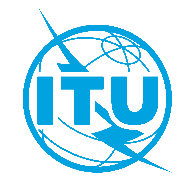 国际电信联盟电信标准化局2024年3月6日，日内瓦文号：电信标准化局第176号通函勘误1DIR电信标准化局第176号通函勘误1DIR致：–	国际电联各成员国主管部门；–	ITU-T部门成员；–	区域性电信组织电话：+41 22 730 5852+41 22 730 5852致：–	国际电联各成员国主管部门；–	ITU-T部门成员；–	区域性电信组织传真：+41 22 730 5853+41 22 730 5853致：–	国际电联各成员国主管部门；–	ITU-T部门成员；–	区域性电信组织电子邮件：tsbdir@itu.inttsbdir@itu.int抄送：–	ITU-T各研究组、电信标准化顾问组（TSAG）和词汇标准化委员会（SCV）正副主席；–	电信发展局主任；–	无线电通信局主任；–	国际电联各区域代表处区域主任事由：2025-2028年ITU-T各研究组、电信标准化顾问组（TSAG）和词汇标准化委员会（SCV）正副主席候选人2025-2028年ITU-T各研究组、电信标准化顾问组（TSAG）和词汇标准化委员会（SCV）正副主席候选人2025-2028年ITU-T各研究组、电信标准化顾问组（TSAG）和词汇标准化委员会（SCV）正副主席候选人组姓名姓名公司（国家）现任职务任期所代表区域SCVRimBELHAJ女士突尼斯主席（法文）1*ARBPaulNAJARIAN先生美国副主席（英文）2CITEL空缺副主席（阿拉伯文）吴彤先生中国副主席（中文）2APT空缺副主席（西班牙文）空缺副主席（俄文）